О внесении изменений в Порядок ведения муниципальной долговой книги в Слободо-Туринском муниципальном районе, утвержденный постановление Администрации Слободо-Туринского муниципального района от 14.04.2021 № 177В соответствии с пунктом 4 статьи 117 и пунктом 2 статьи 121 Бюджетного кодекса Российской Федерации, решением Думы Слободо-Туринского муниципального района от 26.08.2020 № 559-НПА «О Положении о бюджетном процессе в Слободо-Туринском муниципальном районе»ПОСТАНОВЛЯЕТ: 1. Внести в Порядок ведения муниципальной долговой книги в Слободо-Туринском муниципальном районе, утвержденный постановление Администрации Слободо-Туринского муниципального района от 14.04.2021        № 177 следующие изменения:1) в разделе 1 пункт 5 изложить в следующей редакции: «Информация о муниципальных долговых обязательствах по предоставленным муниципальным гарантиям Слободо-Туринским муниципальным районом вносится в Долговую книгу в течение пяти рабочих дней с момента получения Финансовым управлением сведений о фактическом возникновении (увеличении) или прекращении (уменьшении) обязательств принципала, обеспеченных муниципальной гарантией Слободо-Туринского муниципального района».2) в разделе 1 пункт 5 дополнить абзацем следующего содержания:«Обязательства, вытекающие из муниципальной гарантии, включаются в состав муниципального долга в сумме фактически имеющихся у принципала обязательств, обеспеченных муниципальной гарантией, но не более суммы муниципальной гарантии».2. Настоящее постановление вступает в силу со дня его официального опубликования.3. Опубликовать настоящее постановление в общественно-политической газете Слободо-Туринского муниципального района «Коммунар» и на официальном сайте Администрации Слободо-Туринского муниципального района в информационно-телекоммуникационной сети «Интернет» http://slturmr.ru/.4. Контроль за исполнением настоящего постановления оставляю за собой.Глава Слободо-Туринского муниципального района                                        В.А. Бедулев               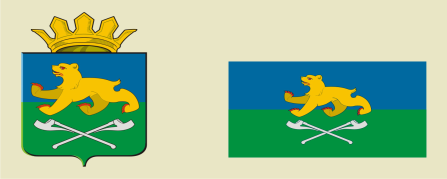 АДМИНИСТРАЦИЯ СЛОБОДО-ТУРИНСКОГОМУНИЦИПАЛЬНОГО РАЙОНАПОСТАНОВЛЕНИЕАДМИНИСТРАЦИЯ СЛОБОДО-ТУРИНСКОГОМУНИЦИПАЛЬНОГО РАЙОНАПОСТАНОВЛЕНИЕот 12.04.2022   № 151  с. Туринская Слободас. Туринская Слобода